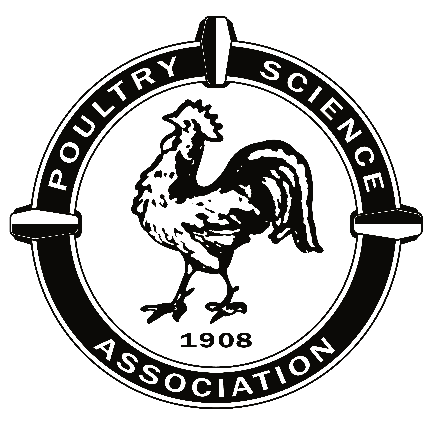 Poultry Science Association – Marketing Resources Order FormPlease use the form below to order complimentary marketing resources for the field of poultry science and/or PSA. All orders will be fulfilled in 2-3 business days. Please allow for that duration before contacting PSA. Once your order is shipped, a tracking code will be sent to the email you provide.Contact Information:Name: Email: Phone Number: Resources Requested:Shipping InformationAddress Line 1: Address Line 2: Attention: City: State/Province: Postal Code: Please return this form to Rebecca Ries either by email at rebecca.ries@poultryscience.org or mail to the address below. Please note that mail-in orders will take longer to process.Poultry Science AssociationAttention: Rebecca Ries4114C Fieldstone RoadChampaign, IL 61822QuantityResourceExplore Your Future Career Tracks in Poultry Science Brochure (Limit of 50 Maximum)